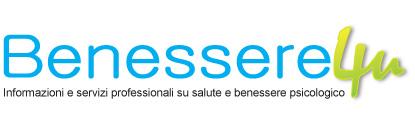 MODULO ATTIVAZIONE BENESSERE4U.ITDATI PERSONALI DELL'ACQUIRENTE (scrivere in stampatello leggibile)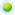 Cognome e nome: .........................................................................................................................Data di nascita: _| _| _| _| _| _| _| _| Luogo di nascita: .................................................................Indirizzo: ...............................................................Città: ....................................................... C.A.P.: _| _| _| _| _| Provincia: _| _| Tel: ........................ Cell: _| _| _| / _| _| _| _| _| _| _| _| _| Fax: ................................ E-mail: ...............................................DATI AMMINISTRATIVI PER FATTURA (scrivere in stampatello leggibile)Cognome e nome o Ragione Sociale: .....................................................................................................Indirizzo: ........................................................................ C.A.P.: _| _| _| _| _|  Provincia: _| _| Codice Fiscale: _| _| _| _| _| _| _| _| _| _| _| _| _| _| _| _|P.Iva (se presente): _| _| _| _| _| _| _| _| _| _| _|SOLUZIONE ACQUISTATA
□ Abbonamento annuale a Benessere4u.it 30,00€ iva inclusaMODALITA’ DI PAGAMENTO
Il pagamento si intende perfezionato al ricevimento del presente modulo, compilato in ogni sua parte e sottoscritto, e della copia del bonifico bancario, da inviare via mail a info@benessere4u.itPRIVACY
Le informazioni raccolte saranno inserite nella nostra banca dati ed utilizzate per l'invio gratuito di documentazioni sulle iniziative di Obiettivo Psicologia s.r.l. In qualunque momento potrà decidere la completa cancellazione dei suoi dati. Ai sensi della legge n.196/03 che ha abrogato la legge 675 del 31/12/1996.
Qualora non desideri ricevere ulteriori comunicazioni, barri la casella a fianco   |_|Data: ........................................Firma per accettazione: ................................................................................... 